Приложение № 1 к письму Отделения по Хабаровскому краю Дальневосточного главного управления Центрального банка Российской Федерацииот             №График проведения Банком России федеральных вебинаров для субъектов малого и среднего предпринимательства в 2022 годуАктуальная информация о предстоящих мероприятиях представлена на официальных страницах Банка России:№Период проведенияТематика проводимого вебинараКраткое описание1.20 сентября 2022 годаМеры государственной финансовой поддержки малого и среднего предпринимательства Вебинар о мерах государственной финансовой поддержки малого и среднего предпринимательства. Предприниматели узнают:как получить льготный кредит для бизнеса;как получить гарантию или поручительство по кредиту, если нет залога;как компенсировать расходы за прием оплаты через СБП;как привлечь капитал с помощью инструментов краудфандинга и фондового рынка;в каких ситуациях целесообразно использовать факторинг.2.4 октября 2022 годаИспользование краудинвестинговых платформ с целью привлечения средств Вебинар об использовании краудфинансовых платформ для привлечения средств. Предприниматели узнают:о механизмах привлечения финансирования через краудплощадки;как правильно выбирать краудплощадку для привлечения финансирования и на что обратить внимание, принимая решение о привлечении финансирования;какие меры поддержки предусмотрены для небольших компаний;по каким правилам взаимодействуют инвесторы и заемщики и каковы требования к заемщикам;о реальных историях компаний, получивших финансирование через краудплощадку.3.18 октября 2022 годаФакторинг для бизнеса: теория и практикаВебинар о факторинге как современном инструменте пополнения оборотных средств. Предприниматели узнают:что такое факторинг, где и когда целесообразно использовать этот финансовый инструмент;о видах достоинствах и рисках различных видов факторинга как выбирать факторинговую схему, подходящую для конкретных ситуаций;на что обращать внимание при выборе факторинговой компании – партнера – о реальных примерах сотрудничества предприятий МСП с факторинговыми компаниями;о возможностях факторинговых онлайн-платформ и их преимуществах по сравнению с процессом при заключении сделок «на бумаге». 4.1 ноября 2022 годаПошаговый план вывода компании на фондовый рынокВебинар о том, как оценить собственные возможности и перспективы выхода на биржу и какой поддержкой государства можно для этого воспользоваться. Кроме того, предпринимателям предложат пошаговый план вывода компании на биржу и познакомят с реальными примерами выхода на торговые площадки небольших компаний.5.29 ноября 2022 годаАктуальные вопросы реабилитации бизнеса Вебинар о порядке обращения в Межведомственную комиссию при Банке России с заявлениями об обжаловании мер, предусмотренных пунктом 5 статьи 7.7 Федерального закона от 07.08.2001 № 115-ФЗ «О противодействии легализации (отмыванию) доходов, полученных преступным путем, и финансированию терроризма»6.13 декабря 2022 годаСистема быстрых платежейВебинар о возможностях для бизнеса при использовании Системы быстрых платежей (СБП). Предприниматели узнают:зачем бизнесу подключаться к СБП;о ключевых преимуществах и выгодах СБП для бизнеса; о способах оплаты через СБП;  как подключиться к СБП.- на YouTube-канале https://youtube.com/user/BankofRussiaв Telegram-канале https://t.me/centralbank_russiaв ВКонтакте https://vk.com/cbr_official в Одноклассниках https://ok.ru/group/68858679787580/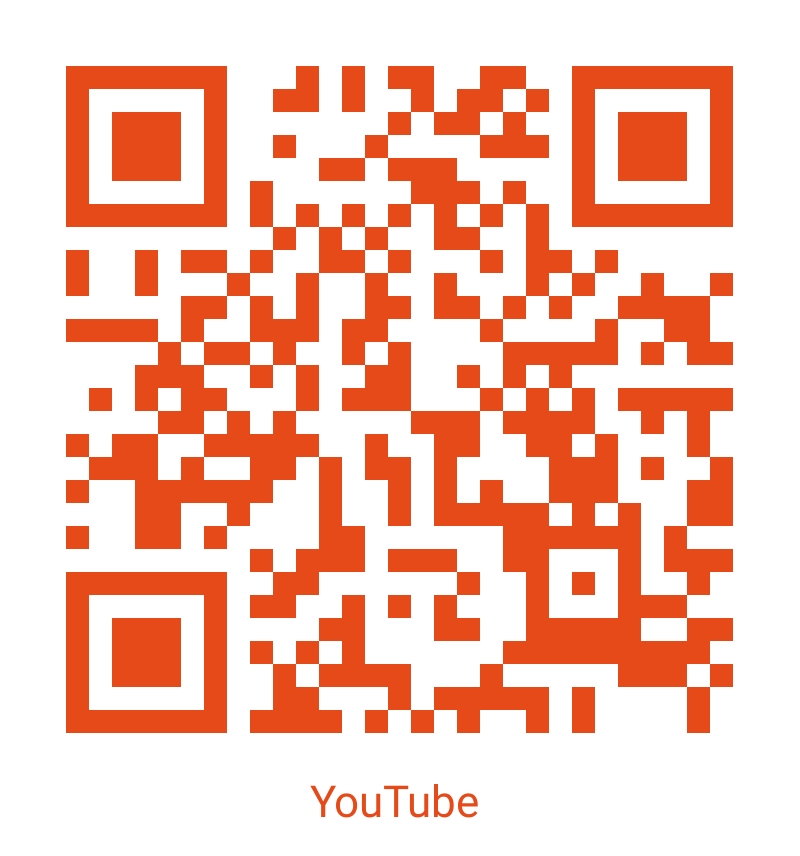 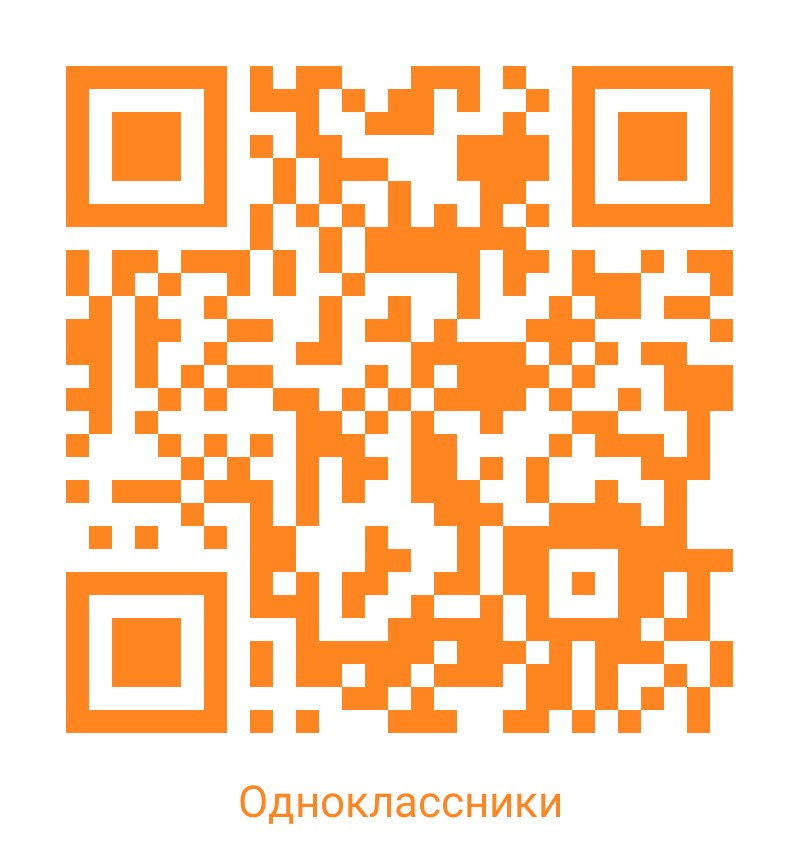 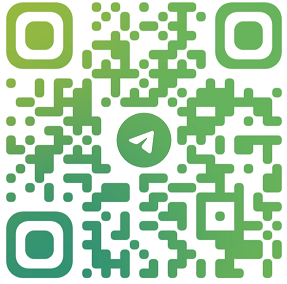 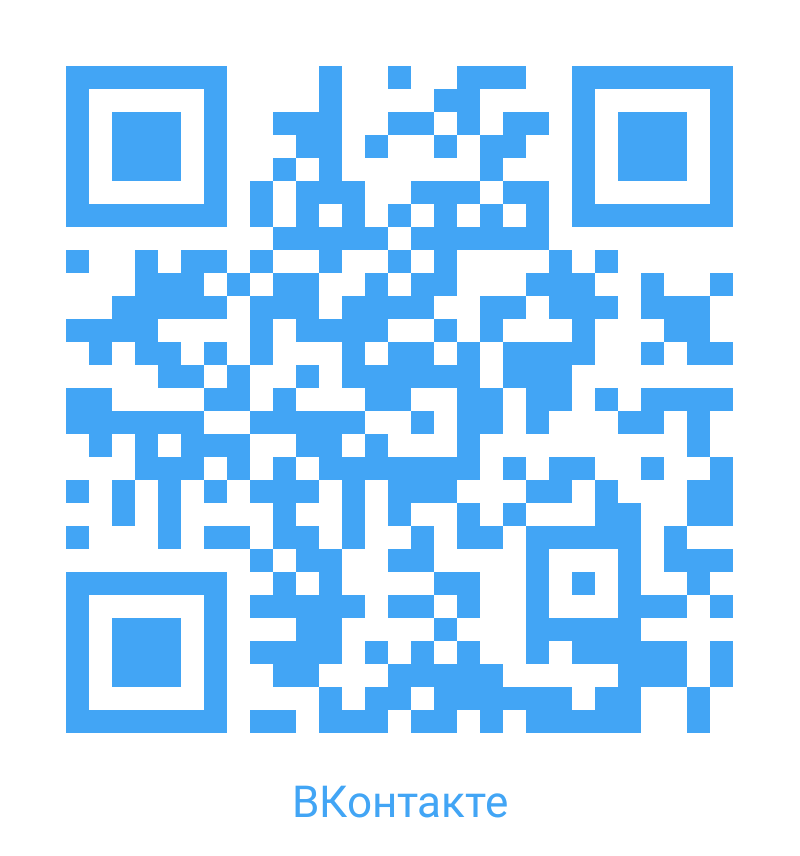 